Rovnice / Valentýnská tematikaJak vyřešit rovnice?  ________________________________________________________Valentýnské párty se zúčastnilo 50 žáků ZŠ ze 3 osmých tříd. Z 8.A jich bylo dvakrát více než z 8.C, z 8.B o 10 méně než z 8.A. Kolik bylo účastníků z které třídy?Martin utratil za tři čokoládová srdce různých velikostí celkem 290 Kč. Největší bylo třikrát dražší než nejmenší a prostřední stálo o 40 Kč více než nejlevnější. Kolik stála jednotlivá srdce?Spolužačky Jitka, Martina, Terezka a Anička přinesly na valentýnskou oslavu celkem 94 domácích muffinů. Jitka přinesla dvakrát více než Martina, Terezka o 16 méně než Martina a Anička o 6 více než Terezka. Kolik muffinů přinesla každá z dívek?Řešení:1. 8.C: x žáků    8.A: 2x žáků    8.C: 2x – 10 žáků    Celkem 50 žáků    2x + 2x – 10 + x = 50    5x = 50 + 10     5x = 60 /:5     x = 12    Z 8.C 12, z 8.A 24 a z 8.B 14 žáků.2. nejmenší srdce: x Kč    největší srdce: 3x Kč    prostřední o 40 Kč než nejlevnější, tj. to nejmenší: x + 40 Kč    Celkem 290 Kč   3x + x + 40 + x = 290   5x = 290 – 40   5x = 250 /:5     x = 50    Nejmenší stálo 50 Kč, prostřední 90 Kč a největší 150 Kč.Martina: x      Jitka: 2x      Terezka: x – 16      Anička: x – 16 + 6 = x – 10      Celkem 94 muffinů      x + 2x + x – 16 + x – 10 = 94      5x = 94 + 26      5x = 120 /:5       x = 24 Martina přinesla 24 muffinů, Jitka 48, Terezka 8 a Anička 14. Autor: Petr Chára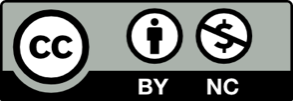 Toto dílo je licencováno pod licencí Creative Commons [CC BY-NC 4.0]. Licenční podmínky navštivte na adrese [https://creativecommons.org/choose/?lang=cs].